Karns City Area School District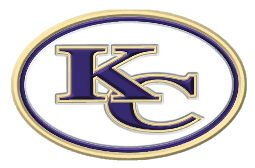 __________________________  SchoolREQUEST TO ESTABLISH A STUDENT ACTIVITY ACCOUNT1.  NAME (PROPOSED) OF ORGANIZATION:	2.  PURPOSE OR OBJECTIVE:  Describe why this organization is being formed.	3.  BENEFIT:  How will the students/district will benefit from the establishment of this organization.	4.  ELIGIBILITY OF STUDENTS:  Are students required to meet certain eligibility requirements before participating in this organization?  If so, please indicate those requirements:	5.  FUND RAISING:  a.  Will this organization raise funds?  Yes _____   No____If yes, briefly describe typical fund-raising activities6.  USE OF FUNDS:  Describe how funds raised will be used to benefit the students or the district.	Date submitted:	Submitted by:		Print Name:	Principal approval:________________________________________________________Director of Business Affairs approval:	Board Approval on ____________________________,___________________